CALL TO ARTISTS OF ALL AGES
The Lodi Community Art Center is organizing a Plein Air Painting Event
Sign Up : October 13, 14, 15  Noon – 5PM
Delivery : Saturday October 21 – October 22 Noon – 5PM 
Art on Display: November 1 – November 26
Awards Ceremony: Friday November 3 at the First Friday Art Hop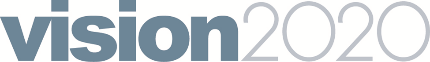 ABOUT: Paint Lodi is an event in the tradition of Plein Air in which artists depict scenes from Lodi and are encouraged to do this outdoors in view of the public. Participants must have their blank canvas, paper, etc date-stamped by the Lodi Art Center during the sign up dates and must return finished pieces during the delivery dates (above). Ribbons and prizes will be awarded.ELGIBILITY: CATEGORIES AND PRIZES:THE RULES: Each artist may submit up to three pieces of art.  Framed size will be no larger than 24X24. All adult entries must be framed & wired for hanging.  Painting on wrap around canvas is acceptable, If sides are painted.  Plein Air painting is encouraged but not required but must be started and  completed within the 10 day period. Downtown Scene area is between Stockton St and Pleasant Ave and Lodi Ave and Lockeford St.  Other suggestions are Hutchins St Square, Lodi Lake, Lodi Parks, and Churches. Artists must check in with the Lodi Art Center to have media stamped before starting. Completed entry form with $10 for adults and $1 for youth 18 and under for each piece.  Entry forms are available at the Lodi Community Art Center or at www.lodiartcenter.org 
Teachers may make special arrangements to stamp class papers and pay at delivery of finished art if done as a classroom activity.  Contact Linda Poteet to pre-arrange if you are entering an entire class’s art. lkpoteet@gmail.com
AWARDS: The show will be judged and awards and prizes will be given for 1st and 2nd place winners as shown in table above. Awards will be given at the First Friday Art Hop at the Lodi Art Center on November 3 at 7pm. There will be refreshments for all and prizes for all participating children.
COMMISSIONS: Entries are encouraged to be for sale. Artist sets price. LCAC commission on sales is 30% for LCAC members and 35% non-members.LIABILITY: 
LCAC will not be responsible for loss or damage to artwork regardless of cause.  By participation in the event each artists will be deemed to have agreed to this stipulation.  LCAC reserves the right to reject works that are exceedingly fragile, otherwise unmanageable, or inappropriate for family viewing. By participation in this event, artists agree that their names & images may be used to promote future events. Some awards may not be given if there are not adequate entries in that category.Adults:1st $75 2nd $50 each categoryDowntown LodiGreater LodiLodi WineryTeens ages 13-17:1st $40 2nd $20 each categoryDowntown LodiGreater LodiChildren 12 and under:Sponsored by Ginger Bugs1st $15 gift card 2nd $10 gift cardFavorite Park or SchoolDowntown or Greater Lodi